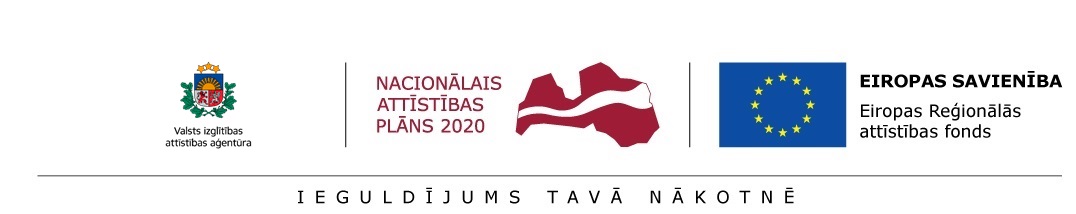 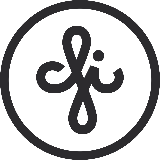 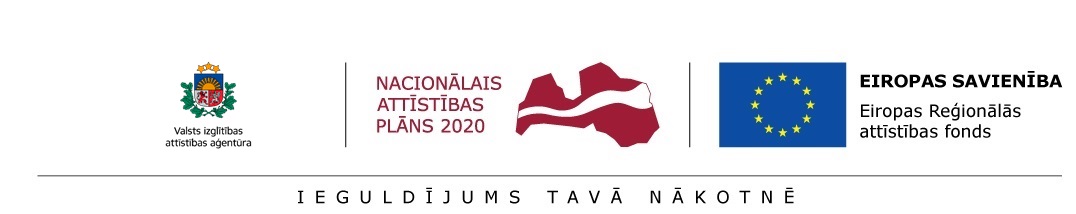 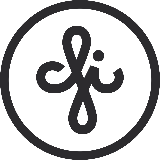 Annex 1.1APPLICATIONfor preliminary selection of postdoctoral applications at the Institute of Solid State Physics, University of Latviafor submission to the State Education Development Agency (SEDA) for the research application selection round for Activity 1.1.1.2 “Post-doctoral Research Aid” of the Specific Aid Objective 1.1.1 “To increase the research and innovative capacity of scientific institutions of Latvia and the ability to attract external financing, investing in human resources and infrastructure” of the Operational Programme “Growth and Employment”Postdoctoral researcher ____________________ /__________________/	____._____. 20____           signature                               name			Notes:1. Sections marked with * are filled in by the project administration.2. The Institute of Solid State Physics, University of Latvia will use data indicated in the application only for the purpose of research application administration.NameFirst name email address/ telephone No.Citizenship / country of residenceName, surname of the applicantTitle of the applicationPerson responsible for the research of the research application (consultant from the sector of science or national economy)Sector/ subsector of science of the research themeSector/ subsector of science of the research themeType of the research application: (related to economic activity or not related to economic activity)Documents appended:Research project proposal – Annex 1.2Documents appended:Curriculum vitae (CV) – Annex 1.3Documents appended:Statement by the postdoctoral researcher - Annex 1.4Documents appended:Information about the readiness of the cooperation partner to participate in research application implementation (if the project envisages a cooperation partner) – Annex 1.5Documents appended:Information about the potential consultant from the sector of science or national economy – Annex 1.6Documents appended:A copy of the diploma of the doctoral degree or a formal acknowledgement from the Academic Information Centre (AIC) about the recognition of the doctoral degree if it has been awarded abroadDocuments appended:Other documents:Documents to be submitted if the postdoctoral researcher submits a project for attraction of a foreign postdoctoral researcher, which was submitted in the Marie Skłodowska-Curie action “Individual Fellowships” of the EU Framework Programme for Research and Innovation “Horizon 2020” and was evaluated above the quality threshold in the abovementioned evaluation of project applications, however, did not receive funding for project implementationAssessment of the research quality of the project by experts included in the European Commission database of experts Documents to be submitted if the postdoctoral researcher submits a project for attraction of a foreign postdoctoral researcher, which was submitted in the Marie Skłodowska-Curie action “Individual Fellowships” of the EU Framework Programme for Research and Innovation “Horizon 2020” and was evaluated above the quality threshold in the abovementioned evaluation of project applications, however, did not receive funding for project implementationDecision of the European Commission on the approval of the projectDocuments to be submitted if the postdoctoral researcher submits a project for attraction of a foreign postdoctoral researcher, which was submitted in the Marie Skłodowska-Curie action “Individual Fellowships” of the EU Framework Programme for Research and Innovation “Horizon 2020” and was evaluated above the quality threshold in the abovementioned evaluation of project applications, however, did not receive funding for project implementationA copy of the Project application submitted within the frame of the Marie Skłodowska-Curie action “Individual Fellowships” of the EU Framework Programme for Research and Innovation “Horizon 2020”Documents received at the Institute of Solid State Physics, University of Latvia._____.______ . 20___  _____________________ /__________________/                                                           signature                            name